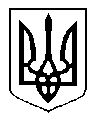 МІНІСТЕРСТВО ОСВІТИ І НАУКИ УКРАЇНИНАКАЗм. Київ    17         12     2019 р.								   №  1580Про проведення Всеукраїнськоїстудентської олімпіади у 2019/2020 навчальному роціВідповідно до Положення про проведення Всеукраїнської студентської олімпіади, затвердженим наказом Міністерства освіти і науки, молоді та спорту України від 13 грудня 2012 року № 1410 та зареєстрованим у  Міністерстві юстиції України 27 грудня 2012 року за № 2207/ 22519 
(далі – Положення), з метою підвищення якості підготовки кваліфікованих фахівців, пошуку обдарованої студентської молоді, стимулювання їх творчої 
праці НАКАЗУЮ:1. Провести у 2019/2020 навчальному році Всеукраїнську студентську олімпіаду (далі – Олімпіада)  у  два  етапи:І етап – у січні-лютому 2020 року у закладах вищої освіти  
(за згодою); ІІ етап – у квітні-травні 2020 року у закладах вищої освіти, визначених як базові.2. Затвердити:1) склад Всеукраїнського організаційного комітету Всеукраїнської студентської олімпіади, що додається;2) перелік навчальних дисциплін, базових закладів вищої освіти, голів оргкомітетів Всеукраїнської студентської олімпіади 2019/2020 н.р. (три роки проведення), що додається;3) перелік спеціальностей, базових закладів вищої освіти, голів оргкомітетів Всеукраїнської студентської олімпіади 2019/2020 н.р. (три роки проведення), що додається.23. Базовим закладам вищої освіти до 28 лютого 2020 року надіслати до всіх закладів вищої освіти листи-запрошення з умовами та строком проведення змагань.4. Керівникам закладів вищої освіти:1) надіслати до базових закладів вищої освіти до 01 березня 2020 року анкети переможців І етапу Олімпіади;2) відрядити та здійснити оплату відряджень студентів та науково-педагогічних працівників, які є членами журі, до відповідних базових закладів вищої освіти для участі у ІІ етапі Олімпіади за рахунок закладів вищої освіти, у яких вони навчаються  або працюють; 5. Керівникам базових закладів вищої освіти забезпечити організацію 
ІІ етапу Олімпіади відповідно до розробленого порядку проведення цього етапу та Положення.6. Всеукраїнському організаційному комітету підвести підсумки проведення Олімпіади.   7. ДНУ «Інститут модернізації змісту освіти» (Завалевський Ю. І.) здійснити організаційно-методичне забезпечення проведення Олімпіади.8. Контроль за виконанням цього наказу покласти на заступника Міністра Стадного Є. А.Затверджено                                       Наказ Міністерства освіти інауки України_17.12.2019___     №   __1580__  Склад Всеукраїнського організаційного комітету Всеукраїнської студентської олімпіадиМіністр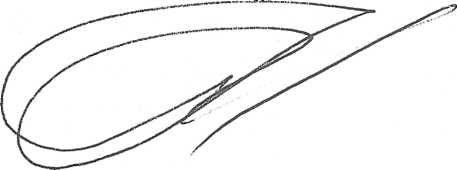        Ганна НОВОСАДСтадний Єгор Андрійович-заступник Міністра освіти і науки України, голова оргкомітету;Завалевський Юрій Івановичв.о.директора ДНУ «Інститут модернізації змісту освіти», заступник голови оргкомітету;Рябич Наталія Іванівна-методист відділу модернізації вищої освіти ДНУ «Інститут модернізації змісту освіти», відповідальний секретар оргкомітету;Сафонов Юрій Миколайович заступник директора ДНУ «Інститут модернізації змісту освіти»;Кочет Олександр Михайловичголовний спеціаліст відділу з питань освіти та науки Департаменту реалізації політик Міністерства охорони здоров’я України (за згодою);Маргасова Вікторія Геннадіївнапроректор з наукової роботи Чернігівського національного технологічного університету (за згодою);Романчук Людмила Донатівнапроректор з наукової роботи та інноваційного розвитку Житомирського національного агроекологічного університету (за згодою);Солонуха  Віталій Миколайовичначальник відділу організаційної роботи зі студентами «Київський політехнічний інститут імені Ігоря Сікорського» (за згодою);             2Шапошников Костянтин Сергійовичзавідувач відділу ДНУ «Інститут модернізації змісту освіти»;Юдіна Світлана Павлівна-завідувач сектору відділу модернізації вищої освіти ДНУ «Інститут модернізації змісту освіти»;Михайленко Наталія Петрівнаметодист відділу модернізації вищої освіти ДНУ «Інститут модернізації змісту освіти».В.о. директора ДНУ «Інститутмодернізації змісту освіти»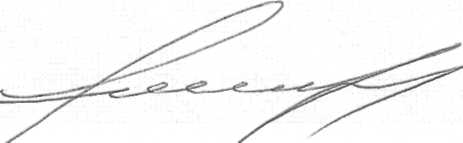 Юрій ЗавалевськийГенеральний директор  директорату вищої освіти і освіти дорослих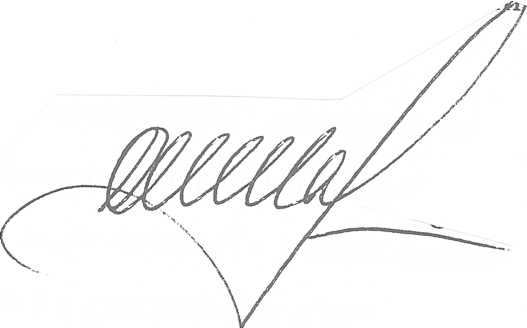 Олег Шаров